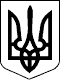 ВЕЛИКОСЕВЕРИНІВСЬКА СІЛЬСЬКА РАДА
КРОПИВНИЦЬКОГО РАЙОНУ КІРОВОГРАДСЬКОЇ ОБЛАСТІСОРОК ВОСЬМА СЕСІЯ ВОСЬМОГО СКЛИКАННЯРІШЕННЯвід     вересня 2020 року                                                                   №______с. Велика СеверинкаПро внесення змін до рішенняВеликосеверинівської сільської радивід 21 грудня 2019 року №1210 «Про затвердження Програми «Шкільний автобус» на території об’єднаної територіальної громади на 2020-2022 роки»Про внесення змін до рішенняВеликосеверинівської сільської радивід 21 грудня 2019 року №1210 «Про затвердження Програми «Шкільний автобус» на території об’єднаної територіальної громади на 2020-2022 роки»Керуючись Законом України «Про місцеве самоврядування в Україні», Законами України «Про освіту», «Про загальну середню освіту»,«Про дорожній рух», «Про автомобільний транспорт», розпорядженням голови Кіровоградської обласної державної адміністрації від 13 липня 2020 року №463-р «Про передачу шкільних автобусів з балансу управління освіти і науки Кіровоградської обласної державної адміністрації на баланси сільських, селищних рад, закладів освіти, відділів (секторів) освіти райдержадміністрацій, сільських рад»,розпорядження голови Кіровоградської обласної державної адміністрації від 21 липня 2020 року №469-р «Про затвердження актів передачі-приймання шкільних автобусів з балансу управління освіти і науки Кіровоградської обласної державної адміністрації на баланси сільських, селищних рад, закладів освіти, відділів (секторів) освіти райдержадміністрацій, сільських рад»,заслухавши інформацію сільського голови,СІЛЬСЬКА РАДА ВИРІШИЛА:Керуючись Законом України «Про місцеве самоврядування в Україні», Законами України «Про освіту», «Про загальну середню освіту»,«Про дорожній рух», «Про автомобільний транспорт», розпорядженням голови Кіровоградської обласної державної адміністрації від 13 липня 2020 року №463-р «Про передачу шкільних автобусів з балансу управління освіти і науки Кіровоградської обласної державної адміністрації на баланси сільських, селищних рад, закладів освіти, відділів (секторів) освіти райдержадміністрацій, сільських рад»,розпорядження голови Кіровоградської обласної державної адміністрації від 21 липня 2020 року №469-р «Про затвердження актів передачі-приймання шкільних автобусів з балансу управління освіти і науки Кіровоградської обласної державної адміністрації на баланси сільських, селищних рад, закладів освіти, відділів (секторів) освіти райдержадміністрацій, сільських рад»,заслухавши інформацію сільського голови,СІЛЬСЬКА РАДА ВИРІШИЛА:Керуючись Законом України «Про місцеве самоврядування в Україні», Законами України «Про освіту», «Про загальну середню освіту»,«Про дорожній рух», «Про автомобільний транспорт», розпорядженням голови Кіровоградської обласної державної адміністрації від 13 липня 2020 року №463-р «Про передачу шкільних автобусів з балансу управління освіти і науки Кіровоградської обласної державної адміністрації на баланси сільських, селищних рад, закладів освіти, відділів (секторів) освіти райдержадміністрацій, сільських рад»,розпорядження голови Кіровоградської обласної державної адміністрації від 21 липня 2020 року №469-р «Про затвердження актів передачі-приймання шкільних автобусів з балансу управління освіти і науки Кіровоградської обласної державної адміністрації на баланси сільських, селищних рад, закладів освіти, відділів (секторів) освіти райдержадміністрацій, сільських рад»,заслухавши інформацію сільського голови,СІЛЬСЬКА РАДА ВИРІШИЛА:1.Внести зміни до Програми «Шкільний автобус» на території об’єднаної територіальної громади на 2020-2022 роки», затвердженої рішенням сесії Великосеверинівської сільської ради від 21 грудня 2020 року №1210, а саме:пункт 6 розділу 3 викласти у наступній редакції:«6)передбачення під час формування проекту місцевого бюджету та внесення змін, видатків, пов’язаних із забезпеченням регулярного безоплатного перевезення до місць навчання і додому учнів та педагогічних працівників (придбання паливно-мастильних матеріалів, запчастин, капітальних та поточних ремонтів автобуса, страхування водія та пасажирів, проходження планового та позапланового технічного огляду, перезарядку вогнегасників, що знаходяться у салоні автобусу тощо).»2.Контроль за виконанням рішення покласти на постійну комісію з питань освіти, фізичного виховання, культури, охорони здоров’я та соціального захисту.1.Внести зміни до Програми «Шкільний автобус» на території об’єднаної територіальної громади на 2020-2022 роки», затвердженої рішенням сесії Великосеверинівської сільської ради від 21 грудня 2020 року №1210, а саме:пункт 6 розділу 3 викласти у наступній редакції:«6)передбачення під час формування проекту місцевого бюджету та внесення змін, видатків, пов’язаних із забезпеченням регулярного безоплатного перевезення до місць навчання і додому учнів та педагогічних працівників (придбання паливно-мастильних матеріалів, запчастин, капітальних та поточних ремонтів автобуса, страхування водія та пасажирів, проходження планового та позапланового технічного огляду, перезарядку вогнегасників, що знаходяться у салоні автобусу тощо).»2.Контроль за виконанням рішення покласти на постійну комісію з питань освіти, фізичного виховання, культури, охорони здоров’я та соціального захисту.1.Внести зміни до Програми «Шкільний автобус» на території об’єднаної територіальної громади на 2020-2022 роки», затвердженої рішенням сесії Великосеверинівської сільської ради від 21 грудня 2020 року №1210, а саме:пункт 6 розділу 3 викласти у наступній редакції:«6)передбачення під час формування проекту місцевого бюджету та внесення змін, видатків, пов’язаних із забезпеченням регулярного безоплатного перевезення до місць навчання і додому учнів та педагогічних працівників (придбання паливно-мастильних матеріалів, запчастин, капітальних та поточних ремонтів автобуса, страхування водія та пасажирів, проходження планового та позапланового технічного огляду, перезарядку вогнегасників, що знаходяться у салоні автобусу тощо).»2.Контроль за виконанням рішення покласти на постійну комісію з питань освіти, фізичного виховання, культури, охорони здоров’я та соціального захисту.Сільський головаСергій ЛЕВЧЕНКО